附件交通说明地址：广东省佛山市南海区狮山镇科技西路2号总机：0757-88376400自驾车导航：佛山市质安职业资格培训中心白云机场：机场快线——狮山华美达酒店到达后滴滴车8元左右；2. 佛山西站：建议滴滴车15元左右；3. 广佛肇轻轨站：建议滴滴车10元左右；市内各车站到质安培训中心的线路：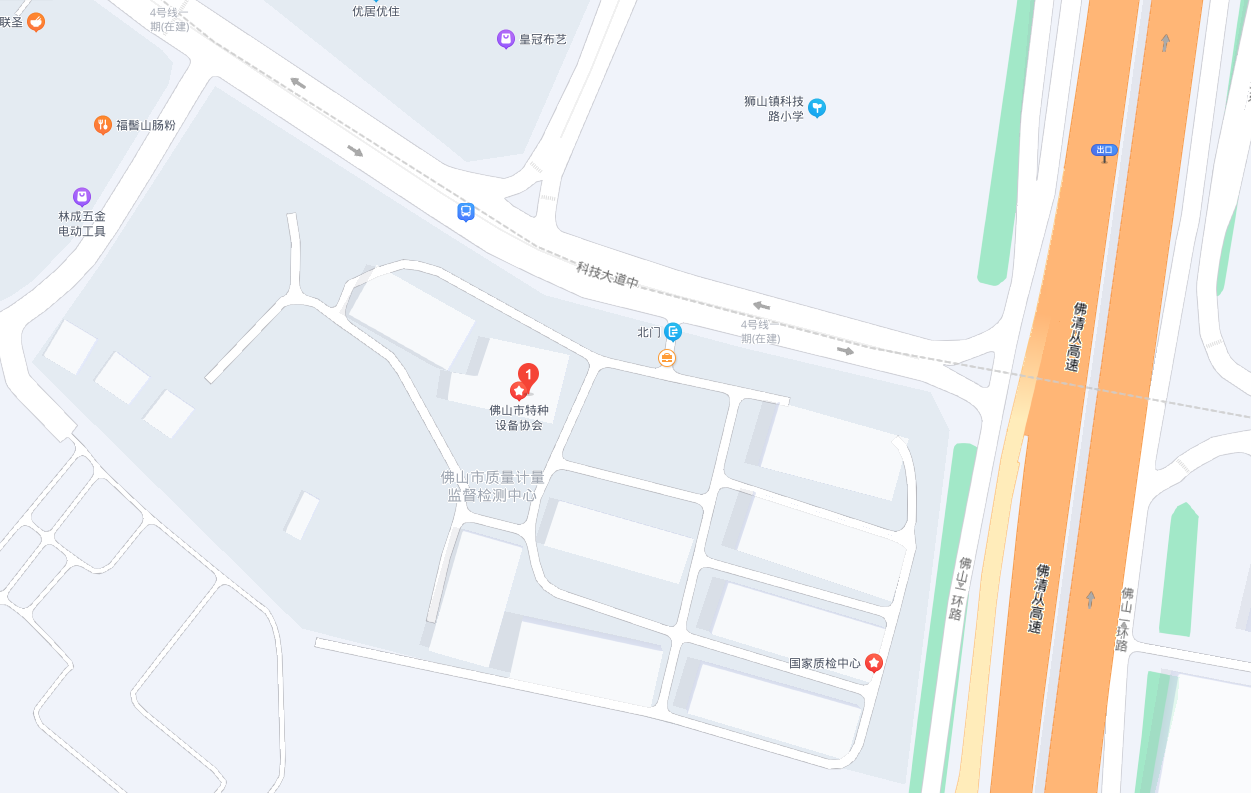 